Třída Muchomůrky – téma týdenních plánůJak Muchomůrka pomáhala při výlovu rybníka.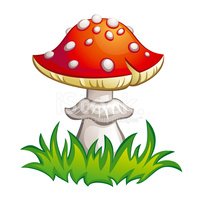 Muchomůrka vypráví legendu „O svatém Martinovi“.Jak Muchomůrka pomáhá uspávat broučky.Muchomůrka a její lesní kamarádi.Muchomůrka si hraje v pekelné školce.